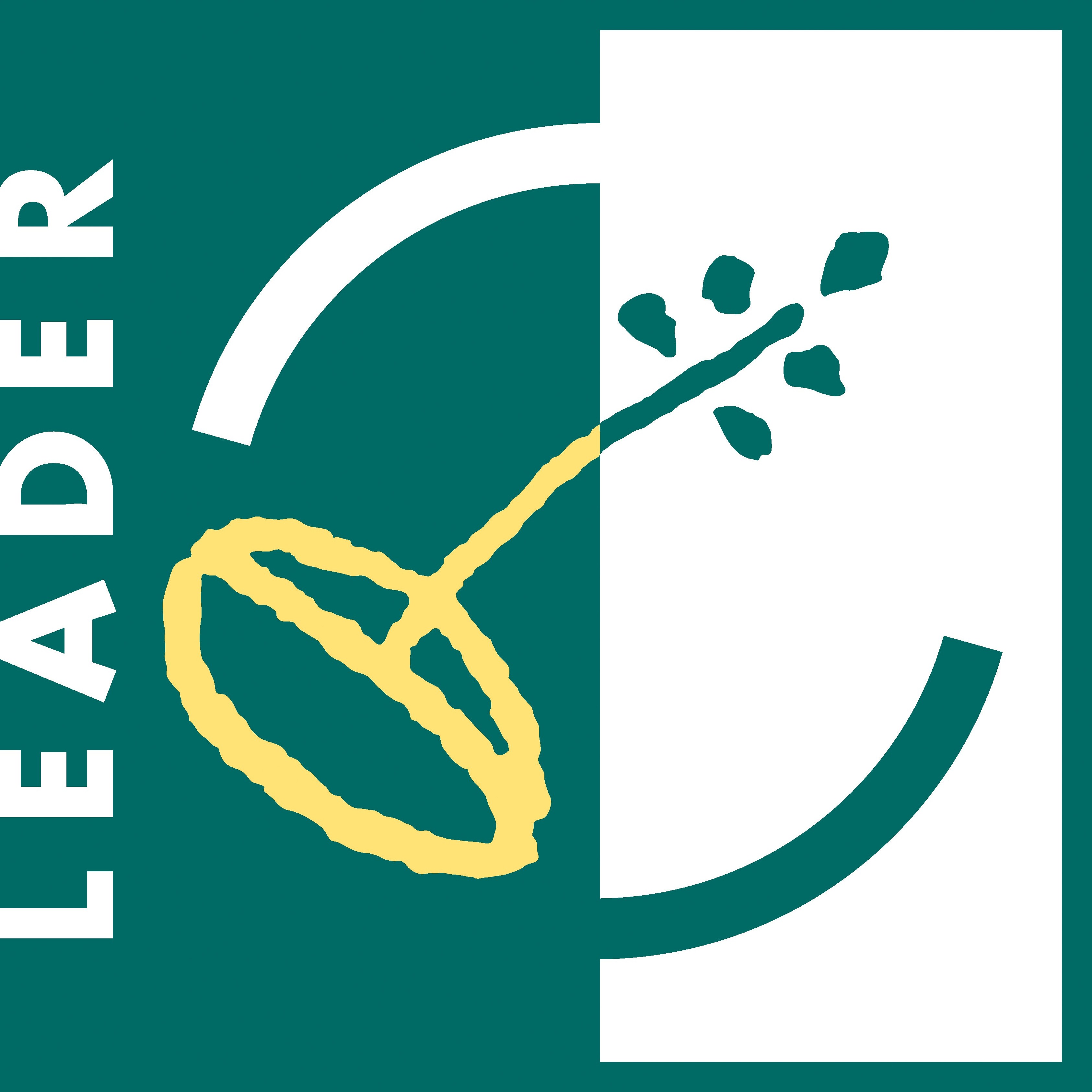 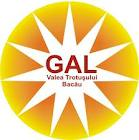 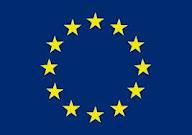 ASOCIAȚIA GRUPUL DE ACȚIUNE LOCALĂ VALEA TROTUȘULUI BACĂUAdresa: sat Caşin, comuna Cașin, nr. 14, zona Andreşeşti, județul BacăuDecizie Autorizare nr.: 61910/17.08.2011Cont: RO94 BTRL 0550 1205 6324 63XXWeb site: www.gal-valea-trotusului.roSesiunea 1 /2014Apel de selectie nr. 11/2014Anunț publicat în data de: 02.09.2014ANUNȚ PRIVIND PRELUNGIREA APELULUI DE SELECȚIE ÎN CADRUL ASOCIAȚIEI GRUPUL DE ACȚIUNE LOCALĂVALEA TROTUȘULUI BACĂUAsociația Grupul De Acțiune Locală Valea Trotușului Bacău prelungirea apelului de selectie pentru Măsura 411.125 „Îmbunătăţirea şi dezvoltarea infrastructurii, legate de dezvoltarea şi adaptarea agriculturii şi silviculturii”.Data lansării apelului de selecţie: 06.08.2014Data limită de depunere: 05.09.2014 sesiunea se prelungeste cu 10 zile lucratoare pana pe data de 19.09.2014PRELUNGIREA SESIUNII DE DEPUNERE PROIECTE CU 10 ZILE LUCRATOARE PANA PE DATA DE 19.09.20143. Proiectele se vor depune la sediul Asociației GAL Valea Trotușului Bacău, situat în sat Caşin, comuna Cașin, nr. 14, zona Andreşeşti (în incinta DMC), județul Bacău, zilnic, de luni până vineri, în intervalul orar 0900 - 1600   ( incluziv în ultima zi de depunere)4.Fondurile disponibile sunt următoarele:Atenție! Ajutorul public acordat prin Asociaţia GAL Valea Trotuşului Bacău în cadrul acestei măsuri este în proporţie de 75% – 100% din valoarea eligibilă a proiectului, în conformitate cu Ghidul Solicitantului pentru măsura 125 din PNDR.Suma maximă nerambursabilă este stabilită de structurile administrative conform prevederilor statutare (AGA) și nu poate fi mai mare de 200.000 euro. La stabilirea valorii maxime  nerambursabile a unui proiect trebuie să se aibă în vedere implementarea strategiei de dezvoltare locală. Valoarea totală eligibilă a unui proiect este de maximum 400.000 Euro (valoarea totală a  proiectului (eligibilă+neeligibilă) poate depăși 400.000 euro) 5.Beneficiari eligibiliSubmasura 125 a1:_ Organizatii/ federatii de utilitate publica ale proprietarilor/ detinatorilor de terenuri agricole constituite în conformitate cu legislatia în vigoare.Submasura 125 a2:_ unitatile administrativ-teritoriale detinatoare de terenuri agricole sau de infrastructura de acces la exploatatiile agricole, prin reprezentantii lor legali;_ Asociatii de Dezvoltare Intercomunitara (ADI) ale unitatilor administrativ teritoriale detinatoare de terenuri agricole sau de infrastructura de acces la exploatatiile agricole.Submasura 125 b:_ proprietari/ detinatori (cu drept de administrare) privati de padure, persoane fizicesi juridice;_ asociatii de proprietari/ detinatori privati de padure;_ unitati administrativ-teritoriale detinatoare de padure;_ Asociatii de Dezvoltare Intercomunitara (ADI) ale unitatilor administrativ teritoriale detinatoare de padure;_ Administratorul fondului forestier de stat – Regia Nationala a Padurilor – ROMSILVA, prin unitatile si filialele din structura sa.6. Informații suplimentare aferente măsurilor lansate, puteţi solicita în varianta electronică sau pe suport hârtie la sediul Asociației GAL Valea Trotușului Bacău  zilnic, de luni până vineri, între orele 0900 și 1600, în sat Caşin, comuna Cașin, nr. 14, zona Andreşeşti (în incinta DMC), județul Bacău.Ne puteți contacta de asemenea, la Ștefan Cornelia: 0749128910, Anton Ioana 0753048459, sau prin e-mail: galvaleatrotusuluibacau@yahoo.ro. 7. Variantele electronice (suport CD/ DVD) sau pe suport tiparit a informatiilor detaliate aferente masurii lansate pot fi consultate la sediul GAL.MĂSURASUMA MINIMĂ NERAMBURSABILĂ CARE POATE FI ACORDATĂ PENTRU FINANŢAREA UNUI PROIECTSUMA MAXIMĂ  NERAMBURSABILĂ CARE POATE FI ACORDATĂ PENTRU FINANŢAREA UNUI PROIECTVALOAREA TOTALA MAXIMA  A UNUI PROIECTVALOAREA TOTALĂ ALOCATĂ MĂSURIIMăsura 411.125 „Îmbunătăţirea şi dezvoltarea infrastructurii, legate de dezvoltarea şi adaptarea agriculturii şi silviculturii” 5.000 euro200.000 Euro400.000 euro225.763 Euro